ÍNDICE NACIONAL DE PRECIOS productorMAYO DE 2020El Instituto Nacional de Estadística y Geografía (INEGI) informa que en el quinto mes de 2020 el Índice Nacional de Precios Productor (INPP) Total, incluyendo petróleo, no presentó variación respecto al mes inmediato anterior, mientras que a tasa anual se incrementó 3.12 por ciento. En igual mes de 2019 disminuyó (-)0.01% mensual y tuvo un crecimiento anual de 2.77 por ciento.Por grupos de actividades económicas, los precios de las Actividades Primarias descendieron (-)1.79%, en tanto que los de las Actividades Secundarias subieron 0.04% y los de las Actividades Terciarias 0.19% a tasa mensual.El Índice de Mercancías y Servicios de Uso Intermedio, incluyendo petróleo, mostró un aumento mensual de 0.08% y se redujo (-)1.12% a tasa anual.Por su parte, el Índice de Mercancías y Servicios Finales, incluyendo petróleo, registró una baja mensual de (-)0.04% y un alza anual de 4.82 por ciento.Cuadro 1ÍNDICE NACIONAL DE PRECIOS PRODUCTOR MERCANCÍAS Y SERVICIOS INTERMEDIOS, FINALES Y PRODUCCIÓN TOTAL, 
INCLUYENDO PETRÓLEO, DURANTE MAYO DE 2020Clasificación por origenVariación porcentual1/	Las variaciones anuales durante el primer año del INPP base julio de 2019 se continuarán comparando con el índice de la base anterior.2/	Esta actividad no genera bienes de uso intermedio.Cuadro 2ÍNDICE NACIONAL DE PRECIOS PRODUCTOR PRODUCCIÓN TOTAL, INCLUYENDO PETRÓLEO, DURANTE MAYOVariación porcentual durante mayo de los años que se indican1/	Las variaciones anuales durante el primer año del INPP base julio de 2019 se continuarán comparando con el índice de la base anterior.Como se informó oportunamente, dadas las medidas extraordinarias adoptadas por el INEGI ante el estado de emergencia sanitaria originada por el COVID-19, a partir del mes de abril y mientras dure esta emergencia sanitaria, la medición del Índice Nacional de Precios al Productor seguirá utilizando medios electrónicos como el Internet, correo electrónico, teléfono y otras tecnologías de la información para obtener sus cotizaciones. Los resultados se continuarán dando a conocer de acuerdo con el Calendario de Difusión de Información Estadística y Geográfica y de Interés Nacional establecido por el Instituto.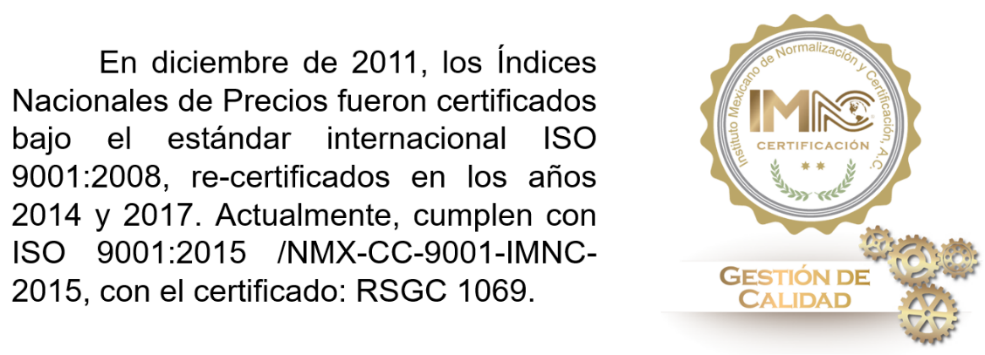 Se anexa Nota TécnicaPara consultas de medios y periodistas, contactar a: comunicacionsocial@inegi.org.mx o llamar al teléfono (55) 52-78-10-00, exts. 1134, 1260 y 1241Dirección de Atención a Medios / Dirección General Adjunta de Comunicación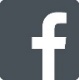 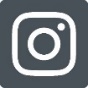 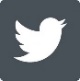 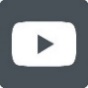 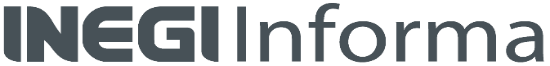     NOTA TÉCNICAÍNDICE NACIONAL DE PRECIOS productorMAYO DE 2020PRODUCCIÓN TOTALEl Índice Nacional de Precios Productor (INPP) Total, incluyendo petróleo, no presentó variación en su comparación mensual durante mayo de 2020, mientras que se incrementó 3.12% a tasa anual. En el mismo mes de un año antes disminuyó (-)0.01% mensual y tuvo un crecimiento de 2.77% anual.Gráfica 1ÍNDICE NACIONAL DE PRECIOS PRODUCTOR PRODUCCIÓN TOTAL, ACTIVIDADES PRIMARIAS, SECUNDARIAS Y TERCIARIAS,INCLUYENDO PETRÓLEO, DURANTE MAYOVariación porcentual anual durante mayo de los años que se indicanPor grupos de actividades económicas, los precios de las Actividades Primarias bajaron (-)1.79%, en tanto que los de las Actividades Secundarias crecieron 0.04% y los de las Actividades Terciarias 0.19% a tasa mensual.Cuadro 3ÍNDICE NACIONAL DE PRECIOS PRODUCTOR MERCANCÍAS Y SERVICIOS INTERMEDIOS, FINALES Y PRODUCCIÓN TOTAL,INCLUYENDO PETRÓLEO, DURANTE MAYO DE 2020Clasificación por origenVariación porcentual1/	Las variaciones anuales durante el primer año del INPP base julio de 2019 se continuarán comparando con el índice de la base anterior.2/	La incidencia se refiere a la contribución en puntos porcentuales de cada componente del INPP en la variación porcentual del índice general. Ésta se calcula utilizando los ponderadores de cada subíndice, así como los precios relativos y sus respectivas variaciones. En ciertos casos, la suma de los componentes de algún grupo de subíndices puede tener alguna discrepancia por efectos de redondeo.3/	Estas actividades no registran información ya que no generan bienes de uso intermedio.Por tipo de bien, los precios de las Mercancías y Servicios de Uso Intermedio, incluyendo petróleo, mostraron un crecimiento mensual de 0.08% y una caída anual de (-)1.12 por ciento. Por su parte, los precios de las Mercancías y Servicios Finales descendieron (-)0.04% mensual y aumentaron 4.82% a tasa anual, durante mayo de 2020 (véase cuadro 3).Gráfica 2ÍNDICE NACIONAL DE PRECIOS PRODUCTOR MERCANCÍAS Y SERVICIOS INTERMEDIOS, FINALES Y PRODUCCIÓN TOTAL,INCLUYENDO PETRÓLEO, A MAYO DE 2020Clasificación por origen Variación porcentual anualActividades PrimariasLos precios de las Actividades Primarias registraron una variación mensual de (-)1.79% durante mayo del año en curso. Los productos genéricos con la contribución más significativa al índice total de dichas actividades fueron Aves, con una baja de (-)13.54% y Huevo con (-)16.43 por ciento.Actividades SecundariasLos precios de las Actividades Secundarias, incluyendo petróleo, observaron un incremento mensual de 0.04% en el quinto mes de 2020. Este resultado obedeció al aumento en los precios de la Minería de 17.24%, mientras que los de la Generación, transmisión y distribución de energía eléctrica, suministro de agua y de gas por ductos al consumidor final descendieron (-)2.87%, los de la Construcción (-)0.58% y los de las Industrias manufactureras (-)0.78 por ciento.Industrias ManufacturerasLos precios de las Industrias manufactureras cayeron (-)0.78% a tasa mensual y aumentaron 6.23% a tasa anual. Los subsectores que destacaron por su decremento mensual en los precios fueron los de Fabricación de equipo de computación, comunicación, medición y de otros equipos, componentes y accesorios electrónicos con (-)2.61%, Industria química con (-)2.14% y el de Fabricación de productos derivados del petróleo y del carbón con (-)2.00 por ciento.Cuadro 4ÍNDICE NACIONAL DE PRECIOS PRODUCTOR INCLUYENDO PETRÓLEO, DURANTE MAYO DE 2020Industrias ManufacturerasVariación porcentual1/	Las variaciones anuales durante el primer año del INPP base julio de 2019 se continuarán comparando con el índice de la base anterior.Actividades TerciariasLos precios de las Actividades Terciarias tuvieron un incremento mensual de 0.19% durante mayo de este año. Los sectores económicos con la mayor alza mensual fueron los de Transportes, correos y almacenamiento con 0.68%, Servicios de salud y de asistencia social con 0.18% y el de Servicios profesionales, científicos y técnicos con 0.10 por ciento.BIENES INTERMEDIOSEl Índice de Mercancías y Servicios de Uso Intermedio, incluyendo petróleo, mostró un crecimiento mensual de 0.08% y una baja anual de (-)1.12% en mayo de 2020.Por grandes grupos de actividades económicas, los precios de las Actividades Primarias se redujeron (-)2.68% a tasa mensual y (-)3.68% a tasa anual; los de las Actividades Secundarias aumentaron 0.59% mensual y retrocedieron (-)3.58% anual, y los de las Actividades Terciarias subieron 0.11% mensual y 3.95% anual. Cuadro 5ÍNDICE NACIONAL DE PRECIOS PRODUCTOR MERCANCÍAS Y SERVICIOS DE USO INTERMEDIO,INCLUYENDO PETRÓLEO, DURANTE MAYOVariación porcentual durante mayo de los años que se indican1/	Las variaciones anuales durante el primer año del INPP base julio de 2019 se continuarán comparando con el índice de la base anterior.BIENES FINALESEl Índice de Mercancías y Servicios Finales, incluyendo petróleo, fue menor en (-)0.04% mensual y creció 4.82% a tasa anual durante mayo del año en curso.Por origen de la producción Por grandes grupos de actividades económicas, los precios de las Actividades Primarias descendieron (-)0.74%, los de las Actividades Secundarias (-)0.13% y los de las Actividades Terciarias fueron mayores en 0.22% a tasa mensual.En su comparación anual, los de las Actividades Primarias se incrementaron 1.47%, los de las Actividades Secundarias 5.54% y los de las Actividades Terciarias 3.75 por ciento.Cuadro 6ÍNDICE NACIONAL DE PRECIOS PRODUCTOR MERCANCÍAS Y SERVICIOS FINALES, INCLUYENDO PETRÓLEO, DURANTE MAYOVariación porcentual durante mayo de los años que se indican1/	Las variaciones anuales durante el primer año del INPP base julio de 2019 se continuarán comparando con el índice de la base anterior.Por destino de la producciónPor destino de la producción, en el quinto mes de 2020 los precios de los bienes finales de Demanda interna presentaron una caída mensual de (-)0.28% y un incremento anual de 3.72 por ciento. A su interior, los precios de los bienes de Consumo disminuyeron (-)0.19% mensual y aumentaron 3.42% anual, y los destinados a la Formación de capital se redujeron (-)0.52% mensual y crecieron 4.47% anual.Por su parte, los precios de los bienes orientados a la Exportación mostraron un alza de 0.56% mensual y de 7.55% a tasa anual.Cuadro 7ÍNDICE NACIONAL DE PRECIOS PRODUCTOR MERCANCÍAS Y SERVICIOS FINALES, INCLUYENDO PETRÓLEO, DURANTE MAYO DE 2020Clasificación por destinoVariación porcentual1/	La incidencia se refiere a la contribución en puntos porcentuales de cada componente del INPP en la variación porcentual del índice general. Ésta se calcula utilizando los ponderadores de cada subíndice, así como los precios relativos y sus respectivas variaciones. En ciertos casos, la suma de los componentes de algún grupo de subíndices puede tener alguna discrepancia por efectos de redondeo.2/	Las variaciones anuales durante el primer año del INPP base julio de 2019 se continuarán comparando con el índice de la base anterior.3/	Consumo privado más consumo de gobierno individualizado.Genéricos que más influyeron en el resultado del INPP TotalLas variaciones de precios de los productos genéricos que destacaron por su contribución al comportamiento mensual del INPP Total, incluyendo petróleo, durante mayo de este año se muestran en el cuadro siguiente:Cuadro 8ÍNDICE NACIONAL DE PRECIOS PRODUCTOR INCLUYENDO PETRÓLEO, DURANTE MAYO DE 2020Genéricos con mayor incidencia1/	La incidencia se refiere a la contribución en puntos porcentuales de cada componente del INPP en la variación porcentual del índice general. Ésta se calcula utilizando los ponderadores de cada subíndice, así como los precios relativos y sus respectivas variaciones.Nota al usuarioComo se informó oportunamente, dadas las medidas extraordinarias adoptadas por el INEGI ante el estado de emergencia sanitaria originada por el COVID-19, a partir del mes de abril y mientras dure esta emergencia sanitaria, la medición del Índice Nacional de Precios al Productor (INPP) seguirá utilizando medios electrónicos como el Internet, correo electrónico, teléfono y otras tecnologías de la información para obtener sus cotizaciones. Los resultados se continuarán dando a conocer de acuerdo con el Calendario de Difusión de Información Estadística y Geográfica y de Interés Nacional establecido por el Instituto.Desde el mes de abril, la recopilación de precios enfrentó el cierre temporal o la limitación de actividades en los establecimientos donde el INEGI cotiza los productos del INPP de manera regular, utilizando para ello los medios electrónicos mencionados.  Lo anterior da lugar a un incremento en el número de artículos sin acceso a su precio. El cierre de los establecimientos ocurre durante este periodo de contingencia porque: son actividades económicas no esenciales, por otras medidas sanitarias o por voluntad del propio negocio. Así, para el mes de mayo la falta de precios se distribuyó entre todos los genéricos y estadísticamente solo afectó a aquellos que representan el 2.7% de los genéricos del INPP.  Estas medidas están apegadas a las recomendaciones que han propuesto los organismos internacionales debido a esta contingencia.Nota metodológica El Índice Nacional de Precios Productor (INPP) es un indicador económico que mide la evolución de los precios de una canasta fija de bienes y servicios representativa de la producción nacional. Integra un conjunto de Índices de precios que permiten medir la variación de los precios de bienes y servicios por origen sectorial de la producción, y de acuerdo su destino, en cuanto a bienes intermedios y finales; estos últimos para el consumo, la formación de capital y las exportaciones.Las características metodológicas del INPP son:Periodo de referenciaEl periodo de referencia del INPP es el mes de julio de 2019=100. A partir de este periodo se efectúan las comparaciones de los precios, por lo que se le denomina periodo base de comparación de los precios. Canasta de bienes y serviciosLa canasta de bienes y servicios se integra de 560 productos y servicios genéricos, de los cuáles 68 corresponden al sector Primario, 382 al Secundario y 110 al sector Terciario. Su contenido se define con base en las participaciones de los bienes y servicios en los valores de la producción nacional de los sectores económicos considerados por el índice. Para que un producto se integre en la canasta su participación debe ser igual o mayor al 0.005 por ciento.Estructura de ponderaciónLa estructura de ponderación del INPP con base en julio de 2019 (INPP 2019) se determinó a partir de los valores de producción de los Cuadros de Oferta y Utilización 2017 y la Matriz de Insumo-Producto de 2013 del Sistema de Cuentas Nacionales de México, así como con información de los Censos Económicos 2014, registros administrativos proporcionados por Petróleos Mexicanos, el Sistema de Información Agropecuaria y Pesquera, y la Encuesta Mensual de la Industria Manufacturera 2017, entre otros. Cobertura Sectorial del INPPEl INPP tiene cobertura para 15 sectores de actividad económica del SCIAN 2013, 62 subsectores, 168 ramas, 268 subramas y 344 clases de actividad económica, lo cual representa el 79.2 por ciento del valor de la producción nacional registrada en los Cuadros de Oferta y Utilización de 2017.Diseño estadístico para la selección de unidades económicas a cotizarDe acuerdo con las características y fuentes de información de donde se captan los precios de los 560 genéricos de la canasta, se tienen diferentes diseños muestrales para la selección de los establecimientos o unidades económicas a cotizar. En el caso de los 447 genéricos de cotización directa en campo, se sigue un muestreo probabilístico para seleccionar los establecimientos de 71 genéricos, y un muestreo de cuota para la selección de las unidades económicas de los 376 genéricos restantes. Los precios de los genéricos referidos a pequeños productores (panaderías, tortillerías, salones de belleza, etc.) se captan por conducto de las fuentes de información del INPC, y los demás genéricos a través de registros administrativos del Sistema Nacional de Información e Integración de Mercados (SNIIM), la CFE y PEMEX, entre otros.Cálculo del INPPEl INPP se construye en dos etapas; la primera, que considera el cálculo de los índices elementales o índices de genéricos, los cuales constituyen los agregados de menor nivel para los cuales se dispone de información de los valores de la producción, y que están compuestos por bienes y servicios relativamente homogéneos denominados productos específicos. En la segunda etapa, los índices elementales de los productos genéricos se promedian de forma ponderada mediante el Índice de Laspeyres, para construir los índices agregados de nivel superior. Publicación de resultados El cálculo y divulgación del INPP es mensual; se publica los días 10 de cada mes en el Diario Oficial de la Federación, o el día hábil anterior en caso de que esta fecha sea sábado, domingo o día festivo. Por internet se difunde en la página del INEGI, un día antes de su publicación en el Diario Oficial, junto con un Comunicado de prensa.Debido a que algunas fuentes de información pueden actualizar sus cifras, los resultados del INPP son preliminares, susceptibles de actualización hasta cuatro meses posteriores a la publicación de éste. Asimismo, se publican por el lado de la oferta (por origen o por quién los produce), y por el lado de la demanda (por destino o por quién los consume), tanto para bienes finales como para bienes intermedios.La información contenida en este documento es generada por el INEGI con base en los Índices de Precios y se da a conocer en la fecha establecida en el Calendario de Difusión de Información Estadística y Geográfica y de Interés Nacional.Para mayor detalle del diseño conceptual y metodológico del INPP consultar la página en Internet del INEGI: https://www.inegi.org.mx/programas/inpp/2019/. En la misma liga se pueden consultar los tabulados de resultados del índice, las series históricas y herramientas de análisis del indicador.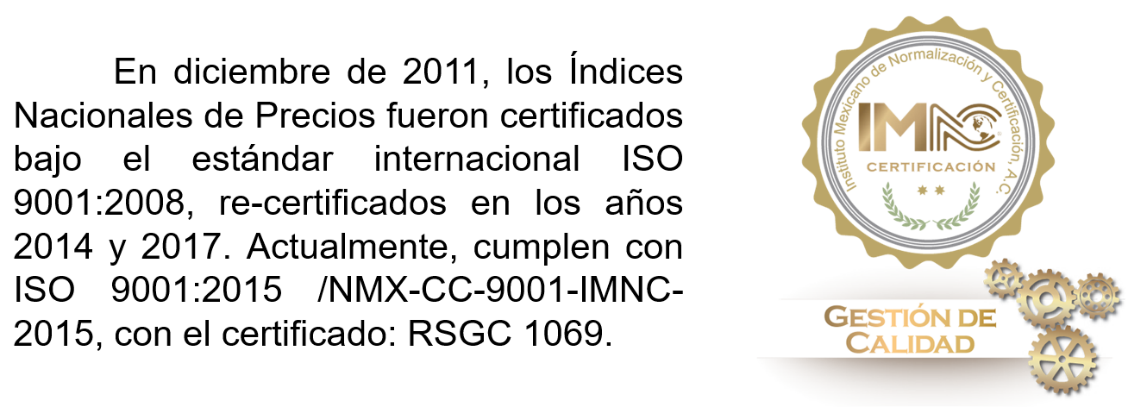 Actividad económicaVariación mensualVariación mensualVariación mensualVariación anual 1/Variación anual 1/Variación anual 1/Actividad económicaInter-mediosFinalesTotalInter-mediosFinalesTotalÍndice General 0.08-0.040.00-1.124.823.12Actividades primarias-2.68-0.74-1.79-3.681.47-1.33Actividades secundarias 0.59-0.130.04-3.585.543.14Minería15.9818.7717.24-19.10-25.69-22.27Generación, transmisión y distribución de energía eléctrica, suministro de agua y de gas por ductos al consumidor final-0.19-16.60-2.871.871.711.85Construcción 2/----0.58-0.58---1.961.96Industrias manufactureras -1.53-0.55-0.78-1.198.766.23Actividades terciarias0.110.220.193.953.753.81Actividad económicaVariación mensualVariación mensualVariación mensualVariación anual 1/Variación anual 1/Variación anual 1/Actividad económica201820192020201820192020Índice General 1.99-0.010.006.962.773.12Actividades primarias1.331.11-1.791.844.29-1.33Actividades secundarias 2.79-0.070.049.152.263.14Minería10.08-1.6917.2432.77-4.10-22.27Generación, transmisión y distribución de energía eléctrica, suministro de agua y de gas por ductos al consumidor final-2.17-2.75-2.876.237.471.85Construcción1.140.31-0.587.984.091.96Industrias manufactureras 2.200.26-0.786.312.766.23Actividades terciarias0.66-0.050.193.893.503.81Actividad económicaVariación mensualVariación mensualVariación mensualVariación anual 1/Variación anual 1/Variación anual 1/Incidencia mensual 2/Incidencia mensual 2/Incidencia mensual 2/Actividad económicaInter-mediosFinalesTotalInter-mediosFinalesTotalInter-mediosFinalesTotalÍndice General0.08-0.040.00-1.124.823.120.082-0.036-0.003Actividades primarias-2.68-0.74-1.79-3.681.47-1.33-0.276-0.025-0.093Agricultura, cría y explotación de animales, aprovechamiento forestal, pesca y caza-2.68-0.74-1.79-3.681.47-1.33-0.276-0.025-0.093Actividades secundarias0.59-0.130.04-3.585.543.140.320-0.0830.027Minería15.9818.7717.24-19.10-25.69-22.270.9600.3490.515Generación, transmisión y distribución de energía eléctrica, suministro de agua y de gas por ductos al consumidor final-0.19-16.60-2.871.871.711.85-0.014-0.089-0.069Construcción 3/----0.58-0.58---1.961.960.000-0.070-0.051Industrias manufactureras-1.53-0.55-0.78-1.198.766.23-0.626-0.273-0.369Actividades terciarias0.110.220.193.953.753.810.0380.0720.063Transportes, correos y almacenamiento0.650.690.685.542.943.540.0470.0610.057Información en medios masivos-0.090.00-0.031.482.121.87-0.0030.000-0.001Servicios inmobiliarios y de alquiler de bienes muebles e intangibles-0.040.030.022.482.992.89-0.0020.0020.001Servicios profesionales, científicos y técnicos-0.040.670.105.614.005.28-0.0030.0050.003Servicios de apoyo a los negocios y manejo de residuos y desechos, y servicios de remediación0.02-1.17-0.042.541.763.020.002-0.002-0.001Servicios educativos 3/---0.000.00---4.664.660.0000.0000.000Servicios de salud y de asistencia social 3/---0.180.18---4.904.900.0000.0080.006Servicios de esparcimiento culturales y deportivos, y otros servicios recreativos 3/----0.22-0.22---6.606.600.000-0.001-0.001Servicios de alojamiento temporal y de preparación de alimentos y bebidas-0.16-0.06-0.085.435.565.54-0.002-0.002-0.002Otros servicios excepto actividades gubernamentales-0.070.110.052.923.423.23-0.0010.0010.001Actividad económicaVariación mensualVariación mensualVariación mensualVariación anual 1/Variación anual 1/Variación anual 1/Actividad económicaInter-mediosFinalesTotalInter-mediosFinalesTotalÍndice General incluyendo petróleo0.08-0.040.00-1.124.823.12Industrias manufactureras-1.53-0.55-0.78-1.198.766.23Industria alimentaria-4.02-0.01-0.92-6.504.822.06Industria de las bebidas y del tabaco0.19-0.05-0.042.985.935.79Fabricación de insumos textiles y acabado de textiles-0.15-0.33-0.264.195.194.80Fabricación de productos textiles, excepto prendas de vestir-0.34-0.46-0.422.462.862.72Fabricación de prendas de vestir-0.57-0.69-0.682.865.705.62Curtido y acabado de cuero y piel, y fabricación de productos de cuero, piel y materiales sucedáneos-0.17-0.04-0.073.532.742.87Industria de la madera0.080.060.081.521.881.59Industria del papel0.650.150.364.443.283.80Impresión e industrias conexas1.011.011.012.052.052.05Fabricación de productos derivados del petróleo y del carbón-1.44-3.08-2.00-20.09-18.61-19.56Industria química-3.44-0.44-2.141.556.813.84Industria del plástico y del hule-0.01-0.15-0.076.386.436.40Fabricación de productos a base de minerales no metálicos-0.16-0.01-0.133.089.044.25Industrias metálicas básicas0.281.190.784.3223.1613.63Fabricación de productos metálicos0.28-0.17-0.017.527.197.32Fabricación de maquinaria y equipo-0.35-1.30-1.258.0914.9214.53Fabricación de equipo de computación, comunicación, medición y de otros equipos, componentes y accesorios electrónicos-0.72-2.68-2.6113.6114.9714.94Fabricación de accesorios, aparatos eléctricos y equipo de generación de energía eléctrica0.660.300.337.919.579.42Fabricación de equipo de transporte-0.79-0.51-0.5412.2810.8810.99Fabricación de muebles, colchones y persianas0.28-0.03-0.033.742.422.42Otras industrias manufactureras0.19-0.37-0.334.9412.3011.76Actividad económicaVariación mensualVariación mensualVariación mensualVariación anual 1/Variación anual 1/Variación anual 1/Actividad económica201820192020201820192020Índice General 2.690.050.088.952.10-1.12Actividades primarias1.941.24-2.682.893.53-3.68Actividades secundarias 3.70-0.090.5912.531.82-3.58Minería9.84-2.1315.9834.12-4.18-19.10Generación, transmisión y distribución de energía eléctrica, suministro de agua y de gas por ductos al consumidor final1.860.44-0.197.248.471.87Industrias manufactureras 2.500.33-1.538.842.52-1.19Actividades terciarias0.860.030.113.732.333.95Actividad económicaVariación mensualVariación mensualVariación mensualVariación anual 1/Variación anual 1/Variación anual 1/Actividad económica201820192020201820192020Índice General 1.67-0.03-0.046.053.094.82Actividades primarias0.680.97-0.740.745.111.47Actividades secundarias 2.36-0.06-0.137.612.475.54Minería10.30-1.2718.7731.54-4.02-25.69Generación, transmisión y distribución de energía eléctrica, suministro de agua y de gas por ductos al consumidor final-14.75-13.48-16.602.633.731.71Construcción1.140.31-0.587.984.091.96Industrias manufactureras 2.050.23-0.555.122.878.76Actividades terciarias0.58-0.080.223.963.983.75Destino de la producciónVariación mensualVariación mensualVariación mensualIncidencia mensual 1/ TotalVariación anual 2/Variación anual 2/Variación anual 2/Destino de la producciónMercancíasServiciosTotalIncidencia mensual 1/ TotalMercancíasServiciosTotalINPP -0.130.14-0.04-0.0365.184.174.82Demanda interna -0.670.13-0.28-0.1993.364.113.72Consumo 3/-0.810.22-0.19-0.0953.103.623.42Formación de capital -0.50-0.61-0.52-0.1043.688.164.47Exportaciones 0.570.370.560.1647.544.947.55Productos con precios al alzaVariación % mensualIncidencia 1/ mensualProductos con precios a la bajaVariación % mensualIncidencia 1/ mensualPetróleo crudo63.060.497Aves-13.54-0.131Gasolina13.610.053Carne de ave en canal-9.54-0.117Plata5.650.038Computadoras y accesorios-5.98-0.082Transporte aéreo de pasajeros9.900.035Otros petrolíferos-14.72-0.075Jitomate25.420.035Electricidad residencial-21.28-0.065Aguacate8.480.013Otros petroquímicos y butano-13.17-0.062Gas licuado14.590.013Construcción de obras viales y para el autotransporte-5.18-0.047Gas natural8.740.012Huevo-16.43-0.031Edificación residencial0.210.011Diésel-2.26-0.018Frijol4.010.009Asientos para vehículos automotrices-1.82-0.013Naranja16.770.008Otras partes y refacciones automotrices-1.32-0.012Chiles frescos10.150.007Otros servicios relacionados con la minería-1.54-0.010Tarifa de uso de aeropuerto4.880.006Edificación de inmuebles comerciales y de servicios-0.52-0.010Pan dulce a granel0.540.005Bujías y otras partes para sistema eléctrico-1.13-0.010Otro material eléctrico1.470.005Motores a diésel-2.14-0.009